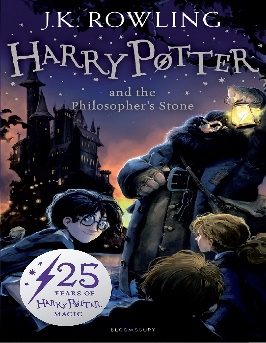 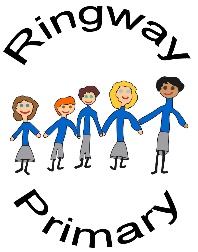 Quote“It takes a great deal of bravery to stand up to our enemies, but just as much to stand up to our friends.”Characters Characters Harry PotterThe main character, ‘The Boy who Lived’, who is already known by all witches and wizards despite having no magical experience.Lord VoldemortThe main antagonist (villain) of the story, who is thought to be long-dead dark wizard.Albus DumbledoreThe wise, kind and powerful Headteacher of Hogwarts.Hermione GrangerA studious, highly-intelligent student at Hogwarts who soon becomes a close friend of Harry.Ron WeasleyHarry’s first real friend at Hogwarts, Ron is a fellow Gryffindor from a magical family with many siblings.Important InformationPlot Harry is an orphan living with his aunt, uncle and their son who frequently mistreat him. However, on his 11th birthday Harry receives an invitation to attend Hogwarts School of Witchcraft and Wizardry and learns that his parents were a witch and a wizard. Harry also learns that his parents did not die in a car accident but were murdered by a powerful dark wizard named Lord Voldemort from whom Harry is the only person to survive an attack.Themes Confronting fears. Death. Love. Faith. Acceptance and tolerance. The value of humility. Setting Little Whinging, Surry. London Zoo. King’s Cross Station. Hogwarts School of Witchcraft and Wizardry.GrammarCohesion and PunctuationBuilding cohesion into writingAdverbialsLinking ideas across paragraphsText structureHelping the readingBrackets, dashes and commasUsing parenthesis in writingCommas in writingRevisiting PunctuationRefining punctuation in writingKey VocabularyKey VocabularyKeen(of a sense) highly developed (of an object) sharpTrap doorA hinged or sliding entrance into a floor or ceilingAppendageA thing that is added or attached to something largerChortleA soft, partly suppressed laughBoltTo eat hastily without chewingIncantationA series of words said as part of a spell or charmMangle(to) destroy of severely damage by tearing or crushing